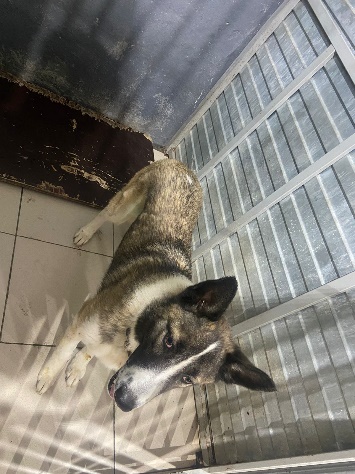 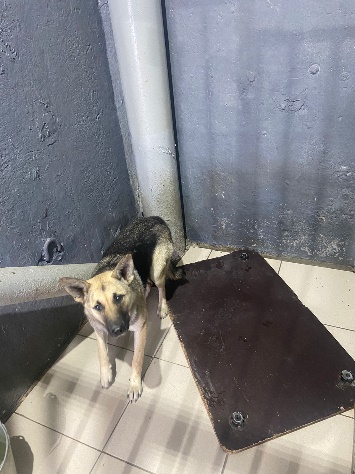 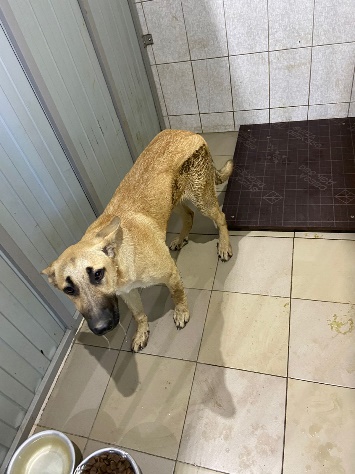 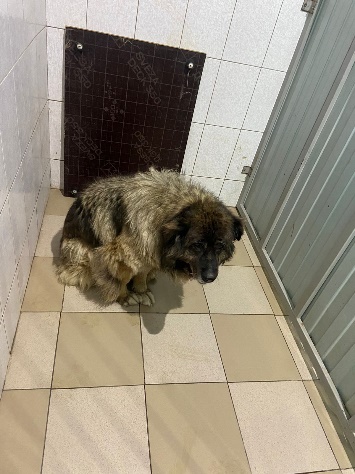 № 491Отловлено: 16.08.2023Сонт «Погружник»Заявка 999Вид: собакаПорода беспороднаяПол: сукаОкрас: коричнево белыйВозраст: 1 годВес: 28 кгРост: 50 см в холкеПриметы: Особенности поведения: ИН: Вакцинация: Кастрация: Вет. паспорт: нет№ 492Отловлено: 16.08.2023Рабочая 27Заявка 997Вид: собакаПорода беспороднаяПол: сукаОкрас: черно-рыжийВозраст: 1 годаВес: 15 кгРост: 45 см в холкеПриметы: Особенности поведения: ИН: Вакцинация: Кастрация: Вет. паспорт: нет№ 493Отловлено: 16.08.2023Заводская 22аГрафик отловаВид: собакаПорода беспороднаяПол: кобель Окрас: рыжийВозраст: 7  месВес: 17 кгРост: 42 см в холкеПриметы: Особенности поведения: ИН: Вакцинация: Кастрация: Вет. паспорт: нет№ 494Отловлено: 16.08.2023СОНТ «Огородник 81»Заявка 988Вид: собакаПорода беспороднаяПол: сукаОкрас: темно-коричневыйВозраст: 8 летВес: 31 кгРост: 52 см в холкеПриметы: Особенности поведения: ИН: Вакцинация: Кастрация: Вет. паспорт: нет